
PROFESSORES EGRSALA CCERAMALEMAIL01Alice Theresinha Cybis Pereira1077048acybis@gmail.com02Ana Veronica Pazmino1122302ana.veronica@ufsc.br03Antonio Carlos de Souza1156404souza@cce.ufsc.br04Antonio Mauro Motta1086401antonio.motta@ufsc.br05Arnoldo Debatin Neto0016606debatin@cce.ufsc.br06Berenice Santos Gonçalves1077048berenice@cce.ufsc.br07Chrystianne Goulart Ivanoski1103781arqcgi@yahoo.com.br08Cristiano Alves1086401cralves@dcdesign.com.br09Cristina Colombo Nunes1266609criscnunes@gmail.com10Cláudia Regina Batista1199705claudia.batista@ufsc.br11Clovis Geyer1122302clovisgeyer@gmail.com12Deivis Marinoski1096613deivis.marinoski@ufsc.br13Douglas Luiz Menegazzi1242434douglas.menegazzi@ufsc.br14Edmilson Rampazzo Klen1096613edmilson.rk@ufsc.br15Eugenio Andres Diaz Merino1116403merino@cce.ufsc.br16Fernanda Iervorlino2192344fernanda83@gmail.com17Flávio Andaló1016593 fla2@uol.com.br18Gilson Braviano1193796gilson@cce.ufsc.br19Gustavo Eggert Boehs1014825gustavo.boehs@ufsc.br20Henderson  José Speck1096613speck@cce.ufsc.br21Henrique José Souza Coutinho1156404henrique.coutinho@ufsc.br22Israel de Alcântara Braglia1156404israelbraglia@gmail.com23Ivan Luiz de Medeiros0053782ivanmedeiros75@gmail.com24João Carlos Linhares1084472joaocarloslinhares@gmail.com25Josiane Wanderlinde Vieira1063780josiwv@hotmail.com26Juliane Almeida2192344juliane.almeida@gmail.com27Julio César da Silva1096613julio@cce.ufsc.br28Julio Monteiro Teixeira1309285juliomontex@gmail.com29Lisandra Andrade Dias2192344lisandra.andrade@gmail.com30Luciane Maria Fadel1103781liefadel@gmail.com31Luciano Patrício Souza de Castro1262434castro-luciano@uol.com.br32Lucilene Inês Gargioni de Souza1069892ligsouza@cce.ufsc.br33Luiz Fernando Gonçalves de Figueiredo1119978lff@cce.ufsc.br34Luiz Salomão R. GomezLOGO2345salodesigner@gmail.com35Marilia Matos Gonçalves1266609marilinhamt@gmail.com36Mário César Coelho1086401mccoelho6@yahoo.com.br37Marisa Araújo Carvalho1103781marisa19@gmail.com38Mary Vonni Meürer de Lima1077048marymeurer@gmail.com39Milton Luiz Horn Vieira1056593milton.vieira@ufsc.br40Mônica Stein1122302moni_stein@yahoo.com.br41Patrícia Biasi Cavalcanti1193796patibiasi@yahoo.com42Paulo César Machado Ferroli0053782ferroli@cce.ufsc.br43Paulo de Tarso Mendes Luna1229285paulomendesluna@gmail.com44Raquel Martinelli1063789buono.disegno@gmail.com45Regiane Trevisan Pupo0053782regipupo@gmail.com46Ricardo Triska1054826ricardo.triska@ufsc.br47Richard Perassi Luiz de Sousa1266609richard.perassi@uol.com.br48Rochelle Cristina dos Santos2192344rochelle.santos@ufsc.br49Rodrigo Antônio Marques Braga0053782rodrigo.braga@ufsc.br50Rosana Nascimento1193796adn.ba@uol.com.br51Rutsnei Schmitz1156404nei_schmitz@yahoo.com.br52Vanessa Casarin1063789vanessa.arq@gmail.com53Virgílio Vieira Peixoto1103781virgilio@cce.ufsc.br54Wiliam Machado de Andrade1014825w.andrade@ufsc.brPROFESSORES Substitutos EGR SALA CCERAMAL EMAIL01 Ana Kelly Marinoski 109 6613 anakmarinoski@gmail.com02 Cláudio Henrique da Silva design@midiak.com.br PROFESSORES Voluntários EGR SALA CCE RAMAL EMAIL01Giselle Schmidr Alves Díaz Merino1116403gisellemerino@gmail.com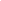 